  108年9月內門廉政園地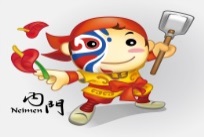 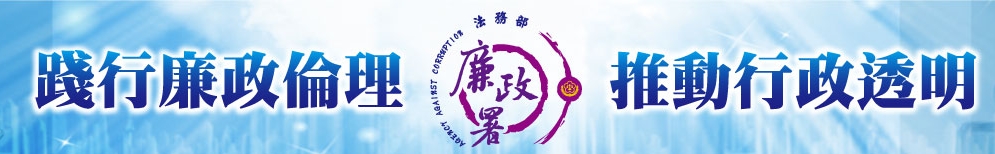 